KATA PENGANTAR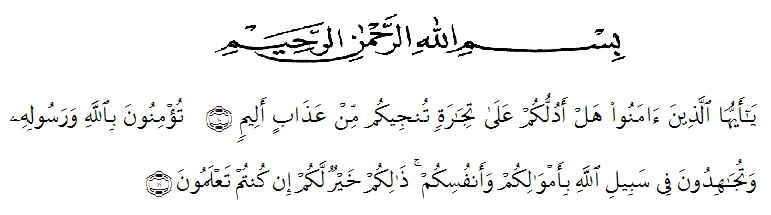 Artinya: “Hai orang-orang yang beriman, sukakah kamu Aku tunjukkan suatu	perniagaan yang dapat menyelamatkan kamu dari azab yang pedih?	(Yaitu) kamu beriman kepada Allah dan Rasul-Nya dan berjihad di jalan	Allah dengan harta dan jiwamu. Itulah yang lebih baik bagimu jika kamu	mengetahuinya”. (As-Saff 10-11).Segala Puji bagi Allah SWT yang telah melimpahkan segala karunia-Nya kepada penulis sehingga penulis dapat menyelesaikan skripsi penelitian yang berjudul “Pengaruh Tingkat Kepuasan Pegawai Negeri Sipil Terhadap Kualitas Pelayanan Kantor Koperasi Pegawai Republik Indonesia (KPRI) Kabupaten Serdang Bedagai (Studi Kasus Dinas Pendidikan Kecamatan Pantai Cermin)”dengan lancar tanpa kendala yang berarti. Shalawat serta salam semoga selalu tercurahkan kepada Nabi Muhammad Sallallahu Aalihi Wasallam, yang senantiasa membawa kita dari zaman jahiliyah ke zaman yang penuh ilmu dan iman.Peneliti menyadari bahwa proposal skripsi ini masih jauh dari kesempurnaan, untuk itu peneliti mengharapkan sumbangsih berupa pemikiran yang terbungkus dalam saran maupun kritik yang bersifat membangun demi kesempurnaan proposal skripsi ini. Peneliti mengucapkan syukur alhamdulilah kepada Allah SWT, karena atas nikmat dan ridho-Nya lah skripsi ini dapat dibuat serta dapat dipertanggungjawabkan. Pada kesempatan ini peneliti ingin mengucapkan terima kasih yang tulus dan penghargaan yang setinggi-tingginya kepada semua pihak yang telah membantu dengan keikhlasan dan ketulusan baik langsung maupun tidak langsung sampai selesainya skripsi ini. Terima kasih dan penghargaan khususnya peneliti sampaikan kepada :Bapak Dr. KRT. Hardi Mulyono, SE,M.AP  selaku Rektor Universitas Muslim Nusantara Al-Washliyah MedanIbu Anggia Sari Lubis, SE, M.Si. selaku Dekan Fakultas Ekonomi Universitas Muslim Nusantara Al-Washliyah Medan.Bapak Mutawaqil Bilah T, SE, MM selaku Ketua Program Studi Ekonomi Universitas Muslim Nusantara Al-Washliyah Medan sekaligus Dosen Pembimbing I yang telah meluangkan waktu di sela-sela kesibukan untuk memberikan bimbingan, arahan dan wejangan selama proses penulisan proposal skripsi ini.Ibu Dra. Wan Dian Safina, MM selaku Dosen Pembimbing II yang telah meluangkan waktu di sela-sela kesibukan untuk memberikan bimbingan, arahan dan wejangan selama proses penulisan proposal skripsi iniBapak/Ibu dosen Universitas Muslim Nusantara Al-Washliyah Medan yang telah memberikan ilmu yang bermanfaat bagi pengembangan wawasan keilmuan selama mengikuti perkuliahan dan penulisan proposal skripsi ini.                                                     Keluarga tercinta, yaitu kedua orang tua saya serta adik-adik dan semua keluarga yang mendukung.Seluruh teman-teman Fakultas Ekonomi Universitas Muslim Nusantara Al-Washliyah Medan yang telah memberikan masukan dalam penyelesaian proposal skripsi ini.Semoga Allah Ajja Wajalla membalas semua kebaikan yang telah diberikan. Peneliti menyadari bahwa proposal skripsi ini masih jauh dari kesempurnaan, untuk itu peneliti mengharapkan sumbangsih berupa pemikiran yang terbungkus dalam saran maupun kritik yang bersifat membangun demi kesempurnaan skripsi ini.Medan, September 2020							Peneliti,							Ade Julhairi163114516